Вопрос 3Алексей Владиславович КожевниковЧлен Общественного совета при ФАС России«О вопросах установления единых «правил игры» для бизнеса и «обеления» отдельных отраслей экономики на примере гостиничной индустрии, автотехобслуживания и клининговых услуг. Позиция ФАС России по пробелам в законодательстве на указанных рынках»Cфера гостиничной индустрии и книниговых услуг	При подготовке Национального плана развития конкуренции на 2021 - 2025 год важную роль, на наш взгляд, играет отраслевой подход. Имеется большой потенциал развития ряда отраслей, где заняты миллионы человек, при условии добросовестной конкуренции и легализации бизнеса.	Так, оборот рынка автотехобслуживания по экспертным оценкам составляет более 1,7 трлн рублей в год, а занятость до полутора миллионов человек. При этом на долю серого рынка приходится более половины. А официальная статистика по занятости в этом секторе— около 75 тысяч человек, расходится с практикой в 20 раз.	Похожая ситуация со статистикой и в клининговой отрасли, которая до сих пор относится к сфере бытовых услуг. Хотя она охватывает услуги и в офисных помещениях, торговых центрах, услуги на всех видах транспорта, заводах и промышленных парках. Занятость в этом секторе оценивается в 1,5 млн человек, а оборот в отрасли порядка 3,5 трлн рублей в год. Эта отрасль приобретает особое значение в период пандемии коронавируса, поскольку обеспечивает безопасную санитарную среду.	Или туристическая отрасль, а именно, рынок «туристического» жилья, который используются не только для постоянного, но и для временного проживания, в том числе туристов. Сегодня этот рынок абсолютно не урегулирован, что с одной стороны препятствует выходу данного бизнеса "из тени", а с другой стороны ставит добросовестных предпринимателей, работающих в правовом поле (уплачивающих налоги, осуществляющих миграционную регистрацию туристов, подвергающихся проверкам контрольно-надзорных органов) в неравные условия. В отдельных, туристических привлекательных городах, он уже занимает более половины рынка номерного фонда официальных гостиниц или зарегистрированных апартаментов (квартир). К примеру, в Москве, Санкт-Петербурге и Казани по экспертным оценкам за последний год 30% забронированного туристами жилья пришлось на квартиры и апартаменты. В Крыму и Краснодарском крае этот показатель превышает 50%.	«ОПОРА РОССИИ» готова совместно с ФАС России, заинтересованными ведомствами и регионами подготовить отраслевые программы развития конкуренции, взяв в качестве пилотных, указанные выше, а также предложенные вами отрасли. Такие отраслевые программы могли бы войти в Национальный план развития конкуренции на 2021—2025 год.	Важными институтами, которые могли бы оказать содействие в реализации отраслевых программ развития конкуренции могли бы стать общественные советы Федеральной антимонопольной службы, созданные в субъектах Российской Федерации, и отраслевые ассоциации (союзы), входящие в «ОПОРУ РОССИИ».Тимофеев Сергей АнатольевичЧлен Президиума «ОПОРЫ России»,председатель комиссии «ОПОРЫ РОССИИ»по автотехобслуживаниюСфера автотехобслуживанияисх. № 7695 от 10.11.2021 г.					  ЗаместителюПредседателя ПравительстваРоссийской Федерации,Председателю Правительственной комиссии по обеспечению безопасности дорожного движения М.Ш. ХуснуллинуУважаемый Марат Шакирзянович!	Государственная Дума Федерального Собрания Российской Федерации 09.11.2021 г. в первом чтении приняла законопроект № 1249892-7 «О внесении изменений в Федеральный закон «О техническом осмотре транспортных средств и о внесении изменений в отдельные законодательные акты Российской Федерации» и отдельные законодательные акты Российской Федерации». Срок представления поправок ко второму чтению - до 08.12.21 г.	Проектом закона предлагается отменить прохождение обязательного технического осмотра для легковых автомобилей и мототранспортных средств, принадлежащих на праве собственности физическим лицам и используемых ими исключительно в личных целях, не связанных с иной деятельностью, за исключением случаев, предусмотренных Федеральным законом «О государственной регистрации транспортных средств в Российской Федерации и о внесении изменений в отдельные законодательные акты Российской Федерации».В соответствии с Федеральным законом от 06.06.2019 № 122-ФЗ операторы технического осмотра обязаны пройти процедуру подтверждения соответствия новым требованиям аккредитации до 1 марта 2022 года. По информации Российского союза автостраховщиков на момент 14 октября 2021 года было зарегистрировано 5077 операторов технического осмотра. За 9 месяцев с момента вступления в силу 122-ФЗ операторы направили всего 415 заявлений на аккредитацию по новым требованиям, из которых аккредитовались только 53.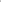 По данным члена Ассоциации «НП «ОПОРА» - Национальной ассоциации предприятий технического обслуживания транспортных средств, средний уровень затрат по России на модернизацию действующего пункта технического осмотра в целях соответствия новым требованиям составляет - от 1,5 до 2 млн руб. Объём инвестиций, необходимых для создания нового пункта технического осмотра в арендуемых помещениях - от 5 млн. руб.	Отсутствие экономически обоснованной стоимости за технический осмотр и новая законодательная инициатива об отмене техосмотра для категории транспортных средств, которая дает основную загрузку предприятиям, удерживает бизнес-сообщество от действий, которые могут привести к потере вложенных инвестиций.	Вследствие этого существует риск того, что к 1 марта 2022 года количество аккредитованных пунктов будет не способно проводить необходимый объём технических осмотров в стране.Учитывая указанные обстоятельства, для обеспечения экономических стимулов исполнения компаниями функций техосмотра транспортных средств в Российской Федерации «ОПОРА РОССИИ» предлагает:внести в законопроект № 1249892-7 поправку об отмене регулирования тарифов за проведение технического осмотра транспортных средств. Эта мера позволит установить рыночную цену на техосмотр и создаст условия для функционирования достаточного количества предприятий.утвердить программу поддержки субъектов МСП в сфере технического осмотра, которая будет включать в себя в том числе:- частичную компенсацию субъектам МСП затрат, связанных с приобретением оборудования в целях создания и (или) развития, либо модернизации производства. Возмещению подлежит до 5094 произведенных затрат, но не более 10 млн рублей; - субсидирование процентной ставки по действующим кредитным и лизинговым договорам на весь период действия договоров.Уважаемый Марат Шакирзянович, просим Вас поддержать указанные в настоящем письме инициативы. «ОПОРА РОССИИ» готова принять участие в работе над проектом закона и разработке программы поддержки, значимой для безопасности дорожного движения отрасли.Президент «ОПОРЫ РОССИИ»                    А.С. Калинин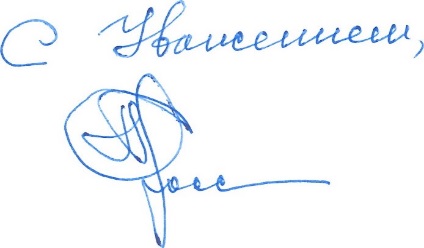 